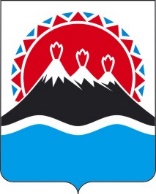 П О С Т А Н О В Л Е Н И ЕГУБЕРНАТОРА КАМЧАТСКОГО КРАЯ                  г. Петропавловск-КамчатскийПОСТАНОВЛЯЮ:1. Внести в таблицу приложения к постановлению Губернатора Камчатского края от 21.04.2020 № 58 «Об утверждении Перечня должностных лиц исполнительных органов государственной власти Камчатского края, уполномоченных составлять протоколы об административных правонарушениях» изменение, изложив пункт 4 в следующей редакции:«				                       							   ».	2. Настоящее постановление вступает в силу после дня его официального опубликования.[Дата регистрации]№[Номер документа]О    внесении      изменения           вприложение   к     постановлениюГубернатора Камчатского края от 21.04.2020 № 58 «Об утверждении Перечня должностных лиц исполнительных органов государственной власти Камчатского               края, уполномоченных составлять протоколы об административныхправонарушениях»4.Министерство социального развития и труда Камчатского краяЗаместитель начальника отдела социального обслуживания и опеки, референт  отдела трудовых отношенийВременно исполняющий обязанности Губернатора Камчатского края[горизонтальный штамп подписи 1]В.В. Солодов